Durumunuza uyan alt alan ve Programı işaretleyiniz.Ekler:  İlanda istenen belgeler.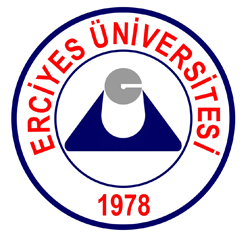 T. C.Erciyes ÜniversitesiFen Bilimleri EnstitüsüYÖK 100-2000 Doktora BurslarıBaşvuru FormuT. C.Erciyes ÜniversitesiFen Bilimleri EnstitüsüYÖK 100-2000 Doktora BurslarıBaşvuru FormuT. C.Erciyes ÜniversitesiFen Bilimleri EnstitüsüYÖK 100-2000 Doktora BurslarıBaşvuru FormuT. C.Erciyes ÜniversitesiFen Bilimleri EnstitüsüYÖK 100-2000 Doktora BurslarıBaşvuru FormuT. C.Erciyes ÜniversitesiFen Bilimleri EnstitüsüYÖK 100-2000 Doktora BurslarıBaşvuru FormuT. C.Erciyes ÜniversitesiFen Bilimleri EnstitüsüYÖK 100-2000 Doktora BurslarıBaşvuru FormuT. C.Erciyes ÜniversitesiFen Bilimleri EnstitüsüYÖK 100-2000 Doktora BurslarıBaşvuru FormuT. C.Erciyes ÜniversitesiFen Bilimleri EnstitüsüYÖK 100-2000 Doktora BurslarıBaşvuru FormuT. C.Erciyes ÜniversitesiFen Bilimleri EnstitüsüYÖK 100-2000 Doktora BurslarıBaşvuru FormuT. C.Erciyes ÜniversitesiFen Bilimleri EnstitüsüYÖK 100-2000 Doktora BurslarıBaşvuru Formu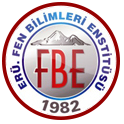 Aday Adı ve Soyadı T.C. Kimlik Numarası T.C. Kimlik Numarası T.C. Kimlik Numarası Enstitü NoAnabilim Dalı Anabilim Dalı Anabilim Dalı E-mail Tel Tel Tel Açık adres:Açık adres:Açık adres:Açık adres:Açık adres:Açık adres:Açık adres:Açık adres:Açık adres:Açık adres:Açık adres:Açık adres:Lisans (Üniv. ve yıl)Lisans (Üniv. ve yıl)Lisans (Üniv. ve yıl)Lisans Başarı NotuLisans Başarı NotuLisans Başarı NotuYüksek Lisans (Üniv. ve yıl)Yüksek Lisans (Üniv. ve yıl)Yüksek Lisans (Üniv. ve yıl)Y.Lisans Başarı NotuY.Lisans Başarı NotuY.Lisans Başarı NotuALES notu                  ALES notu                  ALES notu                  Yabancı Dil Notu (YDS)Yabancı Dil Notu (YDS)Yabancı Dil Notu (YDS)Üst Alan :                                                 Temel Bilimler ve Mühendislik*Üst Alan :                                                 Temel Bilimler ve Mühendislik*Üst Alan :                                                 Temel Bilimler ve Mühendislik*Üst Alan :                                                 Temel Bilimler ve Mühendislik*Üst Alan :                                                 Temel Bilimler ve Mühendislik*Üst Alan :                                                 Temel Bilimler ve Mühendislik*Üst Alan :                                                 Temel Bilimler ve Mühendislik*Üst Alan :                                                 Temel Bilimler ve Mühendislik*Üst Alan :                                                 Temel Bilimler ve Mühendislik*Üst Alan :                                                 Temel Bilimler ve Mühendislik*Üst Alan :                                                 Temel Bilimler ve Mühendislik*Üst Alan :                                                 Temel Bilimler ve Mühendislik*Alt Alan       Alt Alan       Alt Alan       Alt Alan       Alt Alan       Doktora Programı (Fen Bilimleri Enstitüsü)Doktora Programı (Fen Bilimleri Enstitüsü)Doktora Programı (Fen Bilimleri Enstitüsü)Doktora Programı (Fen Bilimleri Enstitüsü)Doktora Programı (Fen Bilimleri Enstitüsü)Doktora Programı (Fen Bilimleri Enstitüsü)Doktora Programı (Fen Bilimleri Enstitüsü)Veri  Madenciliği ve Veri DepolamaVeri  Madenciliği ve Veri DepolamaVeri  Madenciliği ve Veri DepolamaVeri  Madenciliği ve Veri DepolamaBilgisayar MühendisliğiBilgisayar MühendisliğiBilgisayar MühendisliğiBilgisayar MühendisliğiBilgisayar MühendisliğiBilgisayar MühendisliğiVeri  Madenciliği ve Veri DepolamaVeri  Madenciliği ve Veri DepolamaVeri  Madenciliği ve Veri DepolamaVeri  Madenciliği ve Veri DepolamaEndüstri MühendisliğiEndüstri MühendisliğiEndüstri MühendisliğiEndüstri MühendisliğiEndüstri MühendisliğiEndüstri MühendisliğiMikro ve NanoteknolojiMikro ve NanoteknolojiMikro ve NanoteknolojiMikro ve NanoteknolojiElektrik-Elektronik MühendisliğiElektrik-Elektronik MühendisliğiElektrik-Elektronik MühendisliğiElektrik-Elektronik MühendisliğiElektrik-Elektronik MühendisliğiElektrik-Elektronik MühendisliğiMikro ve NanoteknolojiMikro ve NanoteknolojiMikro ve NanoteknolojiMikro ve NanoteknolojiMalzeme Bilimi ve MühendisliğiMalzeme Bilimi ve MühendisliğiMalzeme Bilimi ve MühendisliğiMalzeme Bilimi ve MühendisliğiMalzeme Bilimi ve MühendisliğiMalzeme Bilimi ve MühendisliğiMikro ve NanoteknolojiMikro ve NanoteknolojiMikro ve NanoteknolojiMikro ve NanoteknolojiFizikFizikFizikFizikFizikFizikMikro ve NanoteknolojiMikro ve NanoteknolojiMikro ve NanoteknolojiMikro ve NanoteknolojiKimyaKimyaKimyaKimyaKimyaKimyaSensör TeknolojileriSensör TeknolojileriSensör TeknolojileriSensör TeknolojileriElektrik-Elektronik MühendisliğiElektrik-Elektronik MühendisliğiElektrik-Elektronik MühendisliğiElektrik-Elektronik MühendisliğiElektrik-Elektronik MühendisliğiElektrik-Elektronik MühendisliğiSensör TeknolojileriSensör TeknolojileriSensör TeknolojileriSensör TeknolojileriFizikFizikFizikFizikFizikFizikSensör TeknolojileriSensör TeknolojileriSensör TeknolojileriSensör TeknolojileriKimyaKimyaKimyaKimyaKimyaKimyaFen Bilimleri Enstitüsü Müdürlüğüne,              Türkiye Cumhuriyeti vatandaşı, enstitünüz ………………………………… Ana Bilim Dalı Doktora Programı kayıtlı  öğrencisiyim.  Herhangi bir işyerinde çalışmıyorum. Doktora ders dönemindeyim / Doktora tez çalışmasına resmen başlamış durumda değilim. Danışmanım ……………………………………………… dur.  Temel Bilimler ve Mühendislik (Üst Alan) ‘nın        Veri Madenciliği ve Veri Depolama / Mikro ve Nanoteknoloji / Sensör Teknolojileri  alt alanında YÖK 100-2000 Doktora Burs Programına başvurmak istiyorum.  Başvuru için istenen şartları sağladığımı ve beyanımın doğru olduğunu, aksi halde başvurumun geçersiz olacağını ve burstan faydalanacak uygun adayların YÖK tarafından belirleneceğini kabul ve beyan ederim. İstenen belgeler ekte sunulmuştur.                Gereğini arz ederim.                                                                                                             … / 02 / 2017                                                                                                                İmza                                                                                                              Ad  ve soyad Fen Bilimleri Enstitüsü Müdürlüğüne,              Türkiye Cumhuriyeti vatandaşı, enstitünüz ………………………………… Ana Bilim Dalı Doktora Programı kayıtlı  öğrencisiyim.  Herhangi bir işyerinde çalışmıyorum. Doktora ders dönemindeyim / Doktora tez çalışmasına resmen başlamış durumda değilim. Danışmanım ……………………………………………… dur.  Temel Bilimler ve Mühendislik (Üst Alan) ‘nın        Veri Madenciliği ve Veri Depolama / Mikro ve Nanoteknoloji / Sensör Teknolojileri  alt alanında YÖK 100-2000 Doktora Burs Programına başvurmak istiyorum.  Başvuru için istenen şartları sağladığımı ve beyanımın doğru olduğunu, aksi halde başvurumun geçersiz olacağını ve burstan faydalanacak uygun adayların YÖK tarafından belirleneceğini kabul ve beyan ederim. İstenen belgeler ekte sunulmuştur.                Gereğini arz ederim.                                                                                                             … / 02 / 2017                                                                                                                İmza                                                                                                              Ad  ve soyad Fen Bilimleri Enstitüsü Müdürlüğüne,              Türkiye Cumhuriyeti vatandaşı, enstitünüz ………………………………… Ana Bilim Dalı Doktora Programı kayıtlı  öğrencisiyim.  Herhangi bir işyerinde çalışmıyorum. Doktora ders dönemindeyim / Doktora tez çalışmasına resmen başlamış durumda değilim. Danışmanım ……………………………………………… dur.  Temel Bilimler ve Mühendislik (Üst Alan) ‘nın        Veri Madenciliği ve Veri Depolama / Mikro ve Nanoteknoloji / Sensör Teknolojileri  alt alanında YÖK 100-2000 Doktora Burs Programına başvurmak istiyorum.  Başvuru için istenen şartları sağladığımı ve beyanımın doğru olduğunu, aksi halde başvurumun geçersiz olacağını ve burstan faydalanacak uygun adayların YÖK tarafından belirleneceğini kabul ve beyan ederim. İstenen belgeler ekte sunulmuştur.                Gereğini arz ederim.                                                                                                             … / 02 / 2017                                                                                                                İmza                                                                                                              Ad  ve soyad Fen Bilimleri Enstitüsü Müdürlüğüne,              Türkiye Cumhuriyeti vatandaşı, enstitünüz ………………………………… Ana Bilim Dalı Doktora Programı kayıtlı  öğrencisiyim.  Herhangi bir işyerinde çalışmıyorum. Doktora ders dönemindeyim / Doktora tez çalışmasına resmen başlamış durumda değilim. Danışmanım ……………………………………………… dur.  Temel Bilimler ve Mühendislik (Üst Alan) ‘nın        Veri Madenciliği ve Veri Depolama / Mikro ve Nanoteknoloji / Sensör Teknolojileri  alt alanında YÖK 100-2000 Doktora Burs Programına başvurmak istiyorum.  Başvuru için istenen şartları sağladığımı ve beyanımın doğru olduğunu, aksi halde başvurumun geçersiz olacağını ve burstan faydalanacak uygun adayların YÖK tarafından belirleneceğini kabul ve beyan ederim. İstenen belgeler ekte sunulmuştur.                Gereğini arz ederim.                                                                                                             … / 02 / 2017                                                                                                                İmza                                                                                                              Ad  ve soyad Fen Bilimleri Enstitüsü Müdürlüğüne,              Türkiye Cumhuriyeti vatandaşı, enstitünüz ………………………………… Ana Bilim Dalı Doktora Programı kayıtlı  öğrencisiyim.  Herhangi bir işyerinde çalışmıyorum. Doktora ders dönemindeyim / Doktora tez çalışmasına resmen başlamış durumda değilim. Danışmanım ……………………………………………… dur.  Temel Bilimler ve Mühendislik (Üst Alan) ‘nın        Veri Madenciliği ve Veri Depolama / Mikro ve Nanoteknoloji / Sensör Teknolojileri  alt alanında YÖK 100-2000 Doktora Burs Programına başvurmak istiyorum.  Başvuru için istenen şartları sağladığımı ve beyanımın doğru olduğunu, aksi halde başvurumun geçersiz olacağını ve burstan faydalanacak uygun adayların YÖK tarafından belirleneceğini kabul ve beyan ederim. İstenen belgeler ekte sunulmuştur.                Gereğini arz ederim.                                                                                                             … / 02 / 2017                                                                                                                İmza                                                                                                              Ad  ve soyad Fen Bilimleri Enstitüsü Müdürlüğüne,              Türkiye Cumhuriyeti vatandaşı, enstitünüz ………………………………… Ana Bilim Dalı Doktora Programı kayıtlı  öğrencisiyim.  Herhangi bir işyerinde çalışmıyorum. Doktora ders dönemindeyim / Doktora tez çalışmasına resmen başlamış durumda değilim. Danışmanım ……………………………………………… dur.  Temel Bilimler ve Mühendislik (Üst Alan) ‘nın        Veri Madenciliği ve Veri Depolama / Mikro ve Nanoteknoloji / Sensör Teknolojileri  alt alanında YÖK 100-2000 Doktora Burs Programına başvurmak istiyorum.  Başvuru için istenen şartları sağladığımı ve beyanımın doğru olduğunu, aksi halde başvurumun geçersiz olacağını ve burstan faydalanacak uygun adayların YÖK tarafından belirleneceğini kabul ve beyan ederim. İstenen belgeler ekte sunulmuştur.                Gereğini arz ederim.                                                                                                             … / 02 / 2017                                                                                                                İmza                                                                                                              Ad  ve soyad Fen Bilimleri Enstitüsü Müdürlüğüne,              Türkiye Cumhuriyeti vatandaşı, enstitünüz ………………………………… Ana Bilim Dalı Doktora Programı kayıtlı  öğrencisiyim.  Herhangi bir işyerinde çalışmıyorum. Doktora ders dönemindeyim / Doktora tez çalışmasına resmen başlamış durumda değilim. Danışmanım ……………………………………………… dur.  Temel Bilimler ve Mühendislik (Üst Alan) ‘nın        Veri Madenciliği ve Veri Depolama / Mikro ve Nanoteknoloji / Sensör Teknolojileri  alt alanında YÖK 100-2000 Doktora Burs Programına başvurmak istiyorum.  Başvuru için istenen şartları sağladığımı ve beyanımın doğru olduğunu, aksi halde başvurumun geçersiz olacağını ve burstan faydalanacak uygun adayların YÖK tarafından belirleneceğini kabul ve beyan ederim. İstenen belgeler ekte sunulmuştur.                Gereğini arz ederim.                                                                                                             … / 02 / 2017                                                                                                                İmza                                                                                                              Ad  ve soyad Fen Bilimleri Enstitüsü Müdürlüğüne,              Türkiye Cumhuriyeti vatandaşı, enstitünüz ………………………………… Ana Bilim Dalı Doktora Programı kayıtlı  öğrencisiyim.  Herhangi bir işyerinde çalışmıyorum. Doktora ders dönemindeyim / Doktora tez çalışmasına resmen başlamış durumda değilim. Danışmanım ……………………………………………… dur.  Temel Bilimler ve Mühendislik (Üst Alan) ‘nın        Veri Madenciliği ve Veri Depolama / Mikro ve Nanoteknoloji / Sensör Teknolojileri  alt alanında YÖK 100-2000 Doktora Burs Programına başvurmak istiyorum.  Başvuru için istenen şartları sağladığımı ve beyanımın doğru olduğunu, aksi halde başvurumun geçersiz olacağını ve burstan faydalanacak uygun adayların YÖK tarafından belirleneceğini kabul ve beyan ederim. İstenen belgeler ekte sunulmuştur.                Gereğini arz ederim.                                                                                                             … / 02 / 2017                                                                                                                İmza                                                                                                              Ad  ve soyad Fen Bilimleri Enstitüsü Müdürlüğüne,              Türkiye Cumhuriyeti vatandaşı, enstitünüz ………………………………… Ana Bilim Dalı Doktora Programı kayıtlı  öğrencisiyim.  Herhangi bir işyerinde çalışmıyorum. Doktora ders dönemindeyim / Doktora tez çalışmasına resmen başlamış durumda değilim. Danışmanım ……………………………………………… dur.  Temel Bilimler ve Mühendislik (Üst Alan) ‘nın        Veri Madenciliği ve Veri Depolama / Mikro ve Nanoteknoloji / Sensör Teknolojileri  alt alanında YÖK 100-2000 Doktora Burs Programına başvurmak istiyorum.  Başvuru için istenen şartları sağladığımı ve beyanımın doğru olduğunu, aksi halde başvurumun geçersiz olacağını ve burstan faydalanacak uygun adayların YÖK tarafından belirleneceğini kabul ve beyan ederim. İstenen belgeler ekte sunulmuştur.                Gereğini arz ederim.                                                                                                             … / 02 / 2017                                                                                                                İmza                                                                                                              Ad  ve soyad Fen Bilimleri Enstitüsü Müdürlüğüne,              Türkiye Cumhuriyeti vatandaşı, enstitünüz ………………………………… Ana Bilim Dalı Doktora Programı kayıtlı  öğrencisiyim.  Herhangi bir işyerinde çalışmıyorum. Doktora ders dönemindeyim / Doktora tez çalışmasına resmen başlamış durumda değilim. Danışmanım ……………………………………………… dur.  Temel Bilimler ve Mühendislik (Üst Alan) ‘nın        Veri Madenciliği ve Veri Depolama / Mikro ve Nanoteknoloji / Sensör Teknolojileri  alt alanında YÖK 100-2000 Doktora Burs Programına başvurmak istiyorum.  Başvuru için istenen şartları sağladığımı ve beyanımın doğru olduğunu, aksi halde başvurumun geçersiz olacağını ve burstan faydalanacak uygun adayların YÖK tarafından belirleneceğini kabul ve beyan ederim. İstenen belgeler ekte sunulmuştur.                Gereğini arz ederim.                                                                                                             … / 02 / 2017                                                                                                                İmza                                                                                                              Ad  ve soyad Fen Bilimleri Enstitüsü Müdürlüğüne,              Türkiye Cumhuriyeti vatandaşı, enstitünüz ………………………………… Ana Bilim Dalı Doktora Programı kayıtlı  öğrencisiyim.  Herhangi bir işyerinde çalışmıyorum. Doktora ders dönemindeyim / Doktora tez çalışmasına resmen başlamış durumda değilim. Danışmanım ……………………………………………… dur.  Temel Bilimler ve Mühendislik (Üst Alan) ‘nın        Veri Madenciliği ve Veri Depolama / Mikro ve Nanoteknoloji / Sensör Teknolojileri  alt alanında YÖK 100-2000 Doktora Burs Programına başvurmak istiyorum.  Başvuru için istenen şartları sağladığımı ve beyanımın doğru olduğunu, aksi halde başvurumun geçersiz olacağını ve burstan faydalanacak uygun adayların YÖK tarafından belirleneceğini kabul ve beyan ederim. İstenen belgeler ekte sunulmuştur.                Gereğini arz ederim.                                                                                                             … / 02 / 2017                                                                                                                İmza                                                                                                              Ad  ve soyad Fen Bilimleri Enstitüsü Müdürlüğüne,              Türkiye Cumhuriyeti vatandaşı, enstitünüz ………………………………… Ana Bilim Dalı Doktora Programı kayıtlı  öğrencisiyim.  Herhangi bir işyerinde çalışmıyorum. Doktora ders dönemindeyim / Doktora tez çalışmasına resmen başlamış durumda değilim. Danışmanım ……………………………………………… dur.  Temel Bilimler ve Mühendislik (Üst Alan) ‘nın        Veri Madenciliği ve Veri Depolama / Mikro ve Nanoteknoloji / Sensör Teknolojileri  alt alanında YÖK 100-2000 Doktora Burs Programına başvurmak istiyorum.  Başvuru için istenen şartları sağladığımı ve beyanımın doğru olduğunu, aksi halde başvurumun geçersiz olacağını ve burstan faydalanacak uygun adayların YÖK tarafından belirleneceğini kabul ve beyan ederim. İstenen belgeler ekte sunulmuştur.                Gereğini arz ederim.                                                                                                             … / 02 / 2017                                                                                                                İmza                                                                                                              Ad  ve soyad Danışmanın Adı ve soyadıDanışmanın Adı ve soyadıAna Bilim DalıAna Bilim DalıAna Bilim DalıE-mail E-mail Tel Tel Tel Muhtemel Tez Konu Başlığı: Muhtemel Tez Konu Başlığı: Muhtemel Tez Konu Başlığı: Muhtemel Tez Konu Başlığı: Muhtemel Tez Konu Başlığı: Muhtemel Tez Konu Başlığı: Muhtemel Tez Konu Başlığı: Muhtemel Tez Konu Başlığı: Muhtemel Tez Konu Başlığı: Muhtemel Tez Konu Başlığı: Muhtemel Tez Konu Başlığı: Muhtemel Tez Konu Başlığı: Fen Bilimleri Enstitüsü Müdürlüğüne,               Temel Bilimler ve Mühendislik (Üst Alan) ‘nın   Veri Madenciliği ve Veri Depolama / Mikro ve Nanoteknoloji / Sensör Teknolojileri  alt alanında YÖK 100-2000 Doktora Burs Programına başvuran danışmanı olduğum …………………………………………….……………’ nun belirtilen alt alanda doktora tez çalışmasını yürütmeyi taahhüt ve kabul ediyorum.  Son on yılda belirtilen alt alanda yaptığım yayınların ve araştırma projelerinin anabilim dalı kurulunca onaylanmış listesi ekte sunulmuştur.                Gereğini arz ederim.                                                                                                            … / 02 / 2017                                                                                                                İmza                                                                                                              Ad  ve soyad                                                                                                                DanışmanFen Bilimleri Enstitüsü Müdürlüğüne,               Temel Bilimler ve Mühendislik (Üst Alan) ‘nın   Veri Madenciliği ve Veri Depolama / Mikro ve Nanoteknoloji / Sensör Teknolojileri  alt alanında YÖK 100-2000 Doktora Burs Programına başvuran danışmanı olduğum …………………………………………….……………’ nun belirtilen alt alanda doktora tez çalışmasını yürütmeyi taahhüt ve kabul ediyorum.  Son on yılda belirtilen alt alanda yaptığım yayınların ve araştırma projelerinin anabilim dalı kurulunca onaylanmış listesi ekte sunulmuştur.                Gereğini arz ederim.                                                                                                            … / 02 / 2017                                                                                                                İmza                                                                                                              Ad  ve soyad                                                                                                                DanışmanFen Bilimleri Enstitüsü Müdürlüğüne,               Temel Bilimler ve Mühendislik (Üst Alan) ‘nın   Veri Madenciliği ve Veri Depolama / Mikro ve Nanoteknoloji / Sensör Teknolojileri  alt alanında YÖK 100-2000 Doktora Burs Programına başvuran danışmanı olduğum …………………………………………….……………’ nun belirtilen alt alanda doktora tez çalışmasını yürütmeyi taahhüt ve kabul ediyorum.  Son on yılda belirtilen alt alanda yaptığım yayınların ve araştırma projelerinin anabilim dalı kurulunca onaylanmış listesi ekte sunulmuştur.                Gereğini arz ederim.                                                                                                            … / 02 / 2017                                                                                                                İmza                                                                                                              Ad  ve soyad                                                                                                                DanışmanFen Bilimleri Enstitüsü Müdürlüğüne,               Temel Bilimler ve Mühendislik (Üst Alan) ‘nın   Veri Madenciliği ve Veri Depolama / Mikro ve Nanoteknoloji / Sensör Teknolojileri  alt alanında YÖK 100-2000 Doktora Burs Programına başvuran danışmanı olduğum …………………………………………….……………’ nun belirtilen alt alanda doktora tez çalışmasını yürütmeyi taahhüt ve kabul ediyorum.  Son on yılda belirtilen alt alanda yaptığım yayınların ve araştırma projelerinin anabilim dalı kurulunca onaylanmış listesi ekte sunulmuştur.                Gereğini arz ederim.                                                                                                            … / 02 / 2017                                                                                                                İmza                                                                                                              Ad  ve soyad                                                                                                                DanışmanFen Bilimleri Enstitüsü Müdürlüğüne,               Temel Bilimler ve Mühendislik (Üst Alan) ‘nın   Veri Madenciliği ve Veri Depolama / Mikro ve Nanoteknoloji / Sensör Teknolojileri  alt alanında YÖK 100-2000 Doktora Burs Programına başvuran danışmanı olduğum …………………………………………….……………’ nun belirtilen alt alanda doktora tez çalışmasını yürütmeyi taahhüt ve kabul ediyorum.  Son on yılda belirtilen alt alanda yaptığım yayınların ve araştırma projelerinin anabilim dalı kurulunca onaylanmış listesi ekte sunulmuştur.                Gereğini arz ederim.                                                                                                            … / 02 / 2017                                                                                                                İmza                                                                                                              Ad  ve soyad                                                                                                                DanışmanFen Bilimleri Enstitüsü Müdürlüğüne,               Temel Bilimler ve Mühendislik (Üst Alan) ‘nın   Veri Madenciliği ve Veri Depolama / Mikro ve Nanoteknoloji / Sensör Teknolojileri  alt alanında YÖK 100-2000 Doktora Burs Programına başvuran danışmanı olduğum …………………………………………….……………’ nun belirtilen alt alanda doktora tez çalışmasını yürütmeyi taahhüt ve kabul ediyorum.  Son on yılda belirtilen alt alanda yaptığım yayınların ve araştırma projelerinin anabilim dalı kurulunca onaylanmış listesi ekte sunulmuştur.                Gereğini arz ederim.                                                                                                            … / 02 / 2017                                                                                                                İmza                                                                                                              Ad  ve soyad                                                                                                                DanışmanFen Bilimleri Enstitüsü Müdürlüğüne,               Temel Bilimler ve Mühendislik (Üst Alan) ‘nın   Veri Madenciliği ve Veri Depolama / Mikro ve Nanoteknoloji / Sensör Teknolojileri  alt alanında YÖK 100-2000 Doktora Burs Programına başvuran danışmanı olduğum …………………………………………….……………’ nun belirtilen alt alanda doktora tez çalışmasını yürütmeyi taahhüt ve kabul ediyorum.  Son on yılda belirtilen alt alanda yaptığım yayınların ve araştırma projelerinin anabilim dalı kurulunca onaylanmış listesi ekte sunulmuştur.                Gereğini arz ederim.                                                                                                            … / 02 / 2017                                                                                                                İmza                                                                                                              Ad  ve soyad                                                                                                                DanışmanFen Bilimleri Enstitüsü Müdürlüğüne,               Temel Bilimler ve Mühendislik (Üst Alan) ‘nın   Veri Madenciliği ve Veri Depolama / Mikro ve Nanoteknoloji / Sensör Teknolojileri  alt alanında YÖK 100-2000 Doktora Burs Programına başvuran danışmanı olduğum …………………………………………….……………’ nun belirtilen alt alanda doktora tez çalışmasını yürütmeyi taahhüt ve kabul ediyorum.  Son on yılda belirtilen alt alanda yaptığım yayınların ve araştırma projelerinin anabilim dalı kurulunca onaylanmış listesi ekte sunulmuştur.                Gereğini arz ederim.                                                                                                            … / 02 / 2017                                                                                                                İmza                                                                                                              Ad  ve soyad                                                                                                                DanışmanFen Bilimleri Enstitüsü Müdürlüğüne,               Temel Bilimler ve Mühendislik (Üst Alan) ‘nın   Veri Madenciliği ve Veri Depolama / Mikro ve Nanoteknoloji / Sensör Teknolojileri  alt alanında YÖK 100-2000 Doktora Burs Programına başvuran danışmanı olduğum …………………………………………….……………’ nun belirtilen alt alanda doktora tez çalışmasını yürütmeyi taahhüt ve kabul ediyorum.  Son on yılda belirtilen alt alanda yaptığım yayınların ve araştırma projelerinin anabilim dalı kurulunca onaylanmış listesi ekte sunulmuştur.                Gereğini arz ederim.                                                                                                            … / 02 / 2017                                                                                                                İmza                                                                                                              Ad  ve soyad                                                                                                                DanışmanFen Bilimleri Enstitüsü Müdürlüğüne,               Temel Bilimler ve Mühendislik (Üst Alan) ‘nın   Veri Madenciliği ve Veri Depolama / Mikro ve Nanoteknoloji / Sensör Teknolojileri  alt alanında YÖK 100-2000 Doktora Burs Programına başvuran danışmanı olduğum …………………………………………….……………’ nun belirtilen alt alanda doktora tez çalışmasını yürütmeyi taahhüt ve kabul ediyorum.  Son on yılda belirtilen alt alanda yaptığım yayınların ve araştırma projelerinin anabilim dalı kurulunca onaylanmış listesi ekte sunulmuştur.                Gereğini arz ederim.                                                                                                            … / 02 / 2017                                                                                                                İmza                                                                                                              Ad  ve soyad                                                                                                                DanışmanFen Bilimleri Enstitüsü Müdürlüğüne,               Temel Bilimler ve Mühendislik (Üst Alan) ‘nın   Veri Madenciliği ve Veri Depolama / Mikro ve Nanoteknoloji / Sensör Teknolojileri  alt alanında YÖK 100-2000 Doktora Burs Programına başvuran danışmanı olduğum …………………………………………….……………’ nun belirtilen alt alanda doktora tez çalışmasını yürütmeyi taahhüt ve kabul ediyorum.  Son on yılda belirtilen alt alanda yaptığım yayınların ve araştırma projelerinin anabilim dalı kurulunca onaylanmış listesi ekte sunulmuştur.                Gereğini arz ederim.                                                                                                            … / 02 / 2017                                                                                                                İmza                                                                                                              Ad  ve soyad                                                                                                                DanışmanFen Bilimleri Enstitüsü Müdürlüğüne,               Temel Bilimler ve Mühendislik (Üst Alan) ‘nın   Veri Madenciliği ve Veri Depolama / Mikro ve Nanoteknoloji / Sensör Teknolojileri  alt alanında YÖK 100-2000 Doktora Burs Programına başvuran danışmanı olduğum …………………………………………….……………’ nun belirtilen alt alanda doktora tez çalışmasını yürütmeyi taahhüt ve kabul ediyorum.  Son on yılda belirtilen alt alanda yaptığım yayınların ve araştırma projelerinin anabilim dalı kurulunca onaylanmış listesi ekte sunulmuştur.                Gereğini arz ederim.                                                                                                            … / 02 / 2017                                                                                                                İmza                                                                                                              Ad  ve soyad                                                                                                                Danışman